[Your organization’s logo]Gift AcknowledgmentAddressed To: [Individual Donor’s Name, which can usually be found referenced within the gift]C/O [Specific Donor Advised Fund][Your Organization][Your name, title, and contact information][Date]Dear [Individual Donor’s Name], Thank you for your generous support of [Organization] through a donor advised fund with [Specific Donor Advised Fund]. Your generosity will help us reach our goal of [a version of your mission statement—feel free to elaborate here on your current focus areas]. Please contact me for a run-down of the projects we are currently working on, to see in real time the impact of your support!Thank you for placing your trust in us to continue to do this essential work. Sincerely,[Your signature][Your name and title]Please note, this is not a tax receipt. You may be eligible to claim a tax deduction for your contribution to [Specific Donor Advised Fund]. 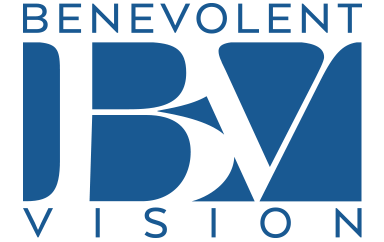 